Warszawa 10.11.2020r.Konspekt pozalekcyjnych zajęć wychowawczych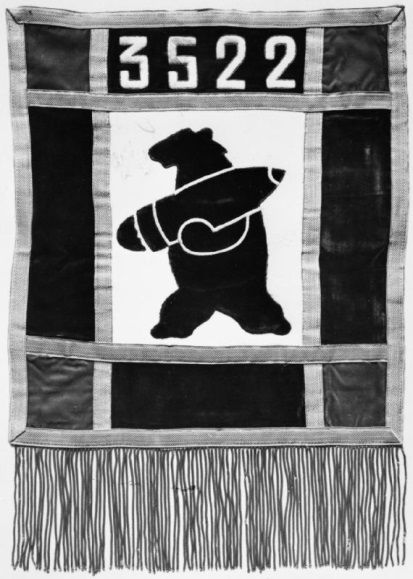 https://pl.wikipedia.org/wiki/Wojtek_(nied%C5%BAwied%C5%BA)dostęp 06.11.2020rTemat:  Historia z misiem Prowadząca: Justyna Januszko Grupa : wychowankowie ZSS im. E. Szelburg Zarembiny nr78 młodsza/ starszaMiejsce: Klinika Nefrologii i Nadciśnienia Tętniczego Kompetencje kluczowe: świadomości i ekspresji kulturalnej, uczenia się;Cele ogólne: - rozwijanie postawy patriotycznej;- pogłębianie wiadomości na temat historii Polski;- rozwijanie zainteresowań przyrodniczych-przeciwdziałanie nudzie i bezczynności w trakcie leczenia ;Cele szczegółowe: Wychowanek:- poznaje niektóre wątki z  historii polski od 1939 r. - zna historię misia Wojtka;- zna rodzaje niedźwiedzi i podstawowe informacje o życiu niedźwiedzia brunatnego;- aktywnie spędza czas podczas hospitalizacji ; Metody:Podająca: pogadankaEksponująca: pokaz, ekspozycjaFormy pracy:Grupowa i indywidualna;Materiały dydaktyczne: karty pracy, kredki, mazaki;Przebieg zajęć:Pogadanka nawiązująca do tematu lekcji: Znane misie-Jakie misie są Wam znane z bajek i filmów?-Jakie misie występują w przyrodzie?- Co wiecie o niedźwiadkach?(Wiedza wychowawcy:Na kuli ziemskiej mamy 8 gatunków niedźwiedzi. W Polsce występuje jeden z nich, niedźwiedź brunatny, w Karpatach. Jest to gatunek chroniony. Duży samiec może ważyć do 350 kg., samica do 200 kg. Ciężar ciała niedźwiedzia dorosłego niedźwiedzia się zmienia w ciągu roku, największy jest jesienią, najmniejszy wiosną, ze względu na sen zimowy, w który zapadają te zwierzęta.Pożywienie: niedźwiedzie są wszystkożerne, a więc trawa, jagody, ślimaki, jaja ptaków, mięso, miód wykradany z pasiek lub barci. (dzikie gniazda pszczół)Sen zimowy: niedźwiedzie zapadają w sen zimowy do którego przygotowują się już pod koniec lata; jedzą wtedy dużo więcej gromadząc tłuszcz. Kiedy zapadają w sen, ich temperatura ciała obniża się, a serce bije wolniej. Miejsce, które niedźwiedź wybiera na sen to tzw. GAWRA. Zazwyczaj jest to spróchniałe drzewo, jaskinia, która wyściełają suchą trawą i gałęziami. Podczas zimy samice rodzą małe, które przez pierwsze tygodnie wtulają się w ciało matki, nie dotykając zimnego podłoża. Niedźwiedź nie ma mocnego snu zimowego, zwłaszcza samica jest czujna i łatwo można ją z tego snu wybudzić.Niedźwiedzie to szybkie i zwinne zwierzęta, poruszają się nawet do 60 km/godz. Spotykając niedźwiedzia w górach, nie powinniśmy wykonywać gwałtownych ruchów i powoli ze spokojem powinniśmy się wycofać.Długość stopy niedźwiedzia to około 22-28 cm, szerokość 12- 17cm.Prezentacja filmu: „Czy misia można spotkać w lesie?”.https://youtu.be/olhyqBX_SvAPodsumowanie wiadomości zebranych o niedźwiedziach – porównywanie łapy i ręki ludzkiej;Karta pracy nr 1 pt. „Wielka Łapa”.Historia misia Wojtka              https://www.youtube.com/watch?v=xT_gG_-xBdIOmówienie filmu.Wykonywanie pracy plastycznej: „Medal dla Wojtka”.Karta pracy nr 2 „ Medal dla Wojtka”.Omówienie prac.